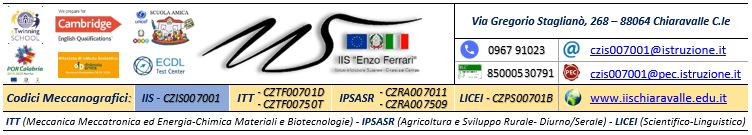 Estremi di acquisizione della domanda Prot. n.________________________    del ______________________ DOMANDA PER LA FRUIZIONE DEI PERMESSI RETRIBUITI PER IL DIRITTO ALLO STUDIO 
(150 ORE) PER L’ANNO 2022        Al Dirigente Ambito Territoriale Provinciale di………….Il/La sottoscritto/a ________________________________nato/a___________________Prov. (____) il_____________ in servizio nell’A.S.2022 presso la scuola ______________________________di____________________________ in qualità di (1): □ DOCENTE di: 	□ Scuola Materna    □ Scuola Elementare    □ Scuola Sec. 1° grado - Classe di Concorso__________□ Scuola Secondaria2° grado - Classe di Concorso__________              		□ Insegnamento della religione cattolica (specificare il grado di istruzione)___________________□ PERSONALE EDUCATIVO □ PERSONALE A.T.A. con la qualifica di ________________________________________________________________ con la seguente posizione giuridica (1): □ con contratto di lavoro a tempo indeterminato con prestazione di servizio a: □ tempo pieno		 □ tempo parziale: n. ore____ su n.____ ore settimanali; □ con contratto di lavoro a tempo determinato fino al termine dell’anno scolastico con prestazione di servizio a: □ tempo pieno		 □ tempo parziale: n. ore____ su n.____ ore settimanali;  □ con contratto di lavoro a tempo determinato fino al termine delle attività didattiche con prestazione di servizio a: □ tempo pieno		 □ tempo parziale: n. ore____ su n.____ ore settimanali;                                                                                           CHIEDE di poter fruire nell’ anno 2022 dei permessi per il diritto allo studio previsti dall’art. 3 del D.P.R. n.395/88 e dal C.I.R. stipulato in data 07.11.2018 (Quadriennio 2019-2022), per la frequenza di un corso di studio come di seguito specificato (1) (2):        □ Frequenza in presenza                                     □ Frequenza a distanza (on-line) limitatamente alle ore on -line □ 1 Frequenza di un corso finalizzato al conseguimento del titolo di studio proprio della qualifica di appartenenza      o per l’acceso alle qualifiche superiori;□ 2 Frequenza di corsi di abilitazione e specializzazione per l'insegnamento su posti di sostegno;□ 3 Frequenza di un corso finalizzato al conseguimento di un titolo di studio di istruzione secondaria o diploma di     laurea (o titolo equipollente); □ 4 Frequenza di un corso finalizzato al conseguimento di un titolo di studio post-universitario compreso il      conseguimento dei 24 CFU di cui ai commi 1, lett. B e 2, lett. B dell’art.5 del d.lgs. 59/2017; □ 5 - Frequenza di un corso finalizzato al conseguimento di altro titolo di studio.  A tal fine il/la sottoscritto/a, consapevole delle responsabilità cui può andare incontro in caso di dichiarazione mendace, nonché delle sanzioni penali in cui può incorrere per le ipotesi di falsità in atti e dichiarazioni mendaci, ai sensi del D.P.R. n. 445/2000, dichiara sotto la propria responsabilità: di essere in possesso del seguente titolo di studio (4): _________________________________________________________, conseguito presso l’istituto/università _____________________________________di____________________________ in data _______________; di essere iscritto al ____________anno del corso di studi (3) _______________________________________ _________________________________________della durata complessiva di ____________ anni,  presso (4) istituto/università __________________________________________  di ________________________ per il conseguimento del seguente titolo di studio (5)_________________________________________________; di aver regolarizzato l’iscrizione al corso, in data _____________, mediante il versamento di cui alla ricevuta che si allega in copia (6);di avere una anzianità di servizio di anni _________ di ruolo e di n._________ anni non di ruolo escluso l’a. s. in corso; di avere usufruito dei permessi per il diritto allo studio nei seguenti anni: ____________________________di non aver mai usufruito dei permessi per il diritto allo studio.Il/la sottoscritto/a, ai sensi della Legge n.675/96, autorizza l’Amministrazione Scolastica ad utilizzare i dati personali dichiarati solo ai fini istituzionali e necessari per l’espletamento del procedimento di cui alla presente domanda. Data, ____________________   	 ________________________________         	(Firma del richiedente)       VISTO:   IL DIRIGENTE SCOLASTICO ________________________        (timbro lineare e firma) NOTE: (1) Barrare con il simbolo   X   la voce che interessa; (2) I corsi finalizzati al conseguimento di titoli di studio o qualificazione professionale, la cui frequenza può dar titolo ai permessi, sono quelli indicati nell’art.3 del DPR 395/88 di seguito specificati: • corsi universitari e post-universitari, questi ultimi purché previsti dagli statuti delle università statali o legalmente riconosciute; • corsi finalizzati al conseguimento di titolo di studio aventi valore legale, di attestati professionali, di titoli di specializzazione riconosciuti dall’ordinamento pubblico; (3) Riportare l’esatta denominazione del corso al quale si è iscritti; (4) Riportare per esteso l’esatta denominazione dell’istituzione scolastica frequentata (Scuola, Università, Facoltà, ecc.) cui inviare eventuali richieste di conferma delle dichiarazioni rilasciate, specificando per le istituzioni non statali gli estremi del riconoscimento da parte dell’ordinamento pubblico italiano. (5) Riportare per esteso l’esatta denominazione del titolo di studio da conseguire.(6) includere alla presente domanda c/c postali/bancari – bonifici che attestino l’avvenuto pagamento all’iscrizione di corsi finalizzati, universitari, post-universitari, corsi di specializzazione e alta formazione, corsi di laurea, corsi riconosciuti dal MIUR, Master etc.N.B.: LE DOMANDE COMPILATE IN MODO INCOMPLETO O DIFFORME DALL’ALLEGATO MODELLO NON SARANNO PRESE IN CONSIDERAZIONE. 